Priloga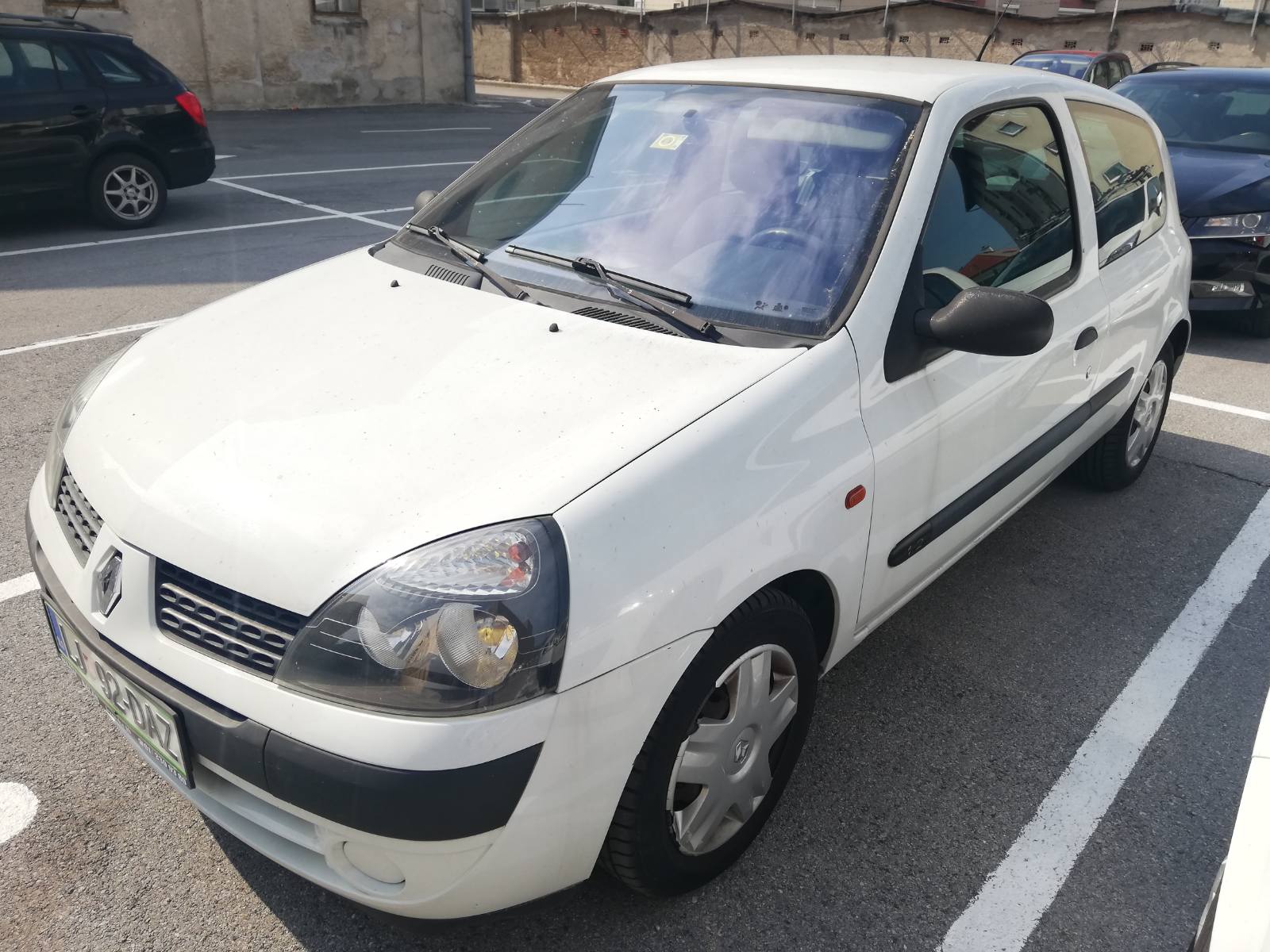 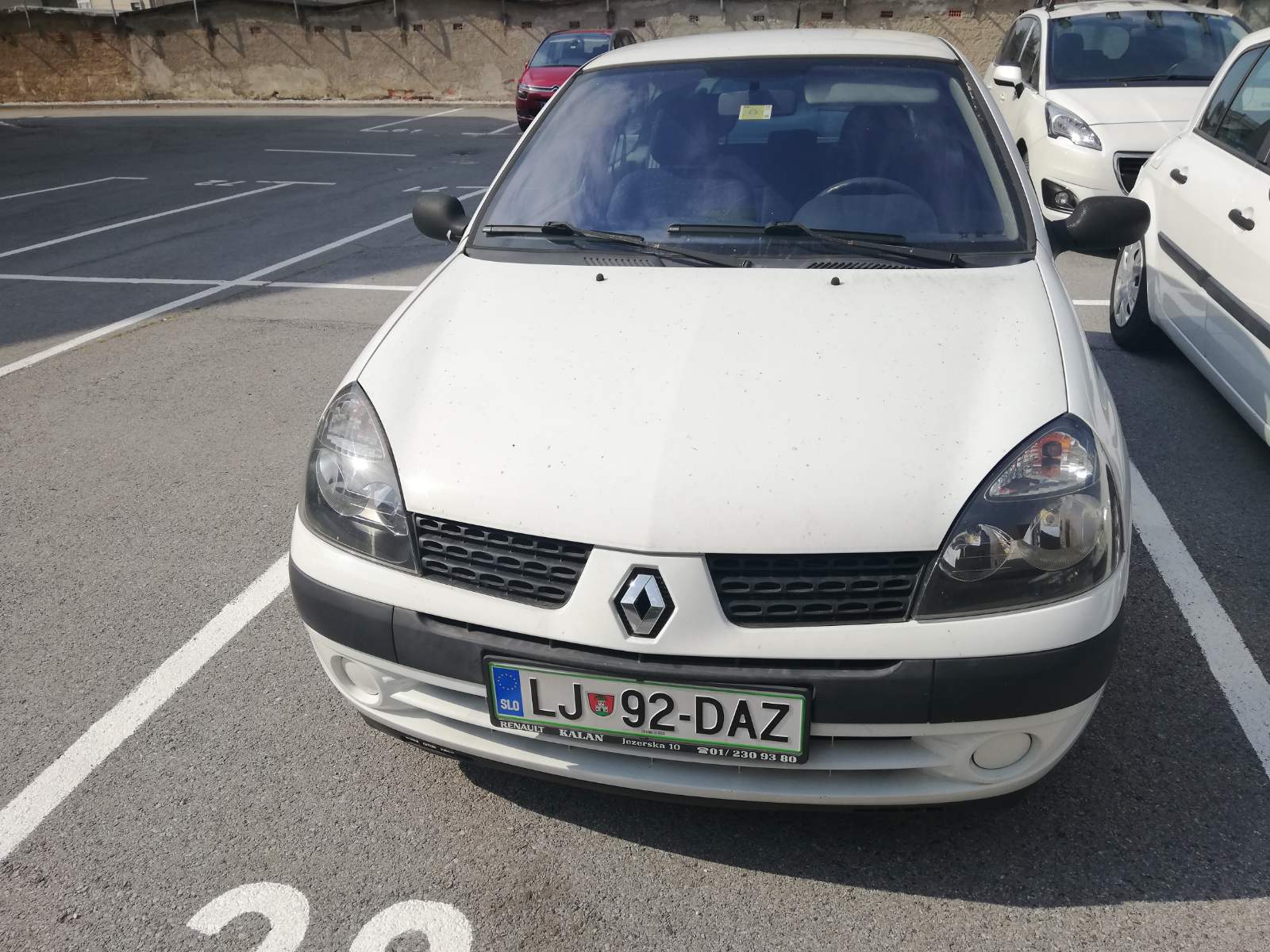 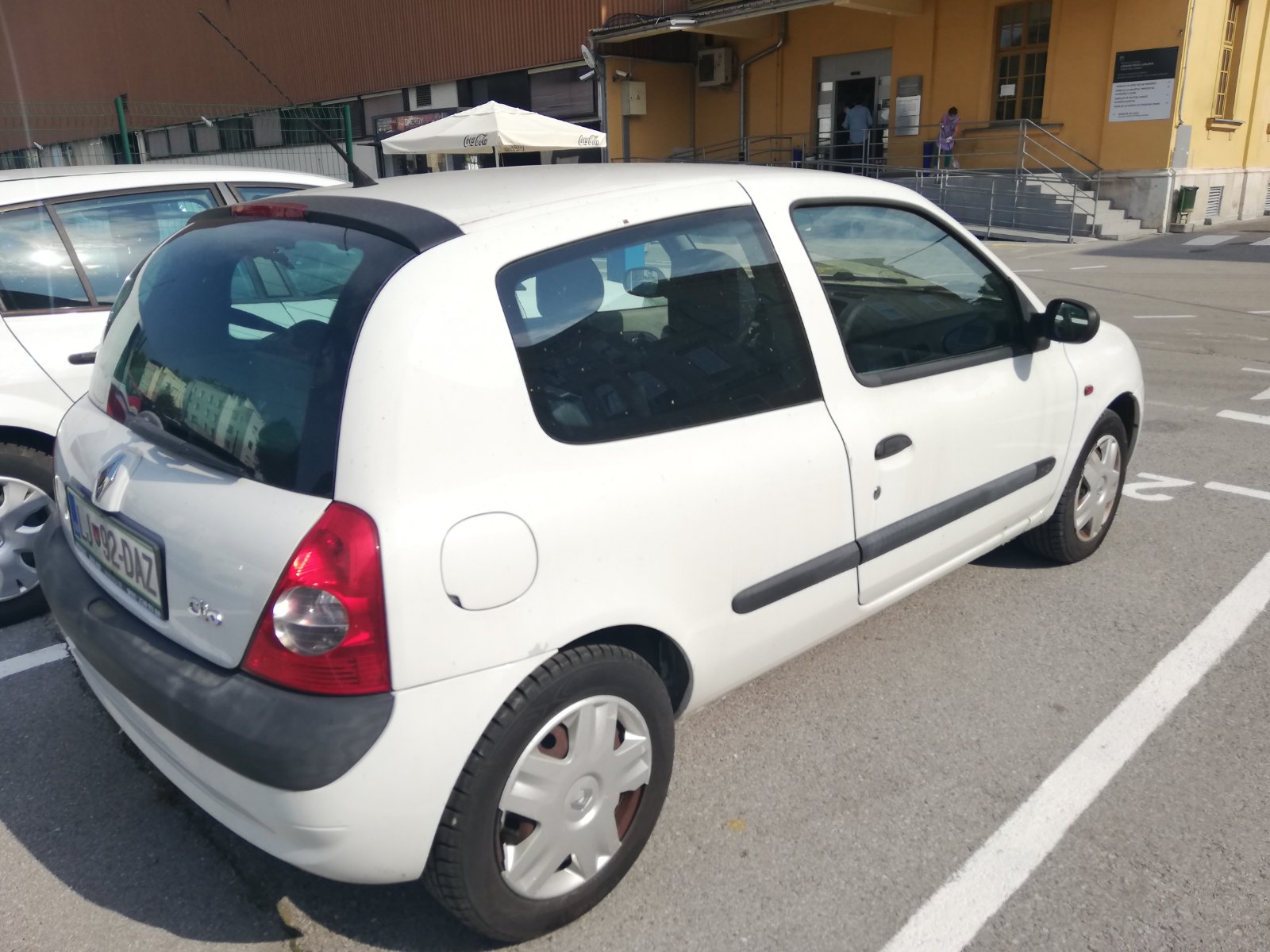 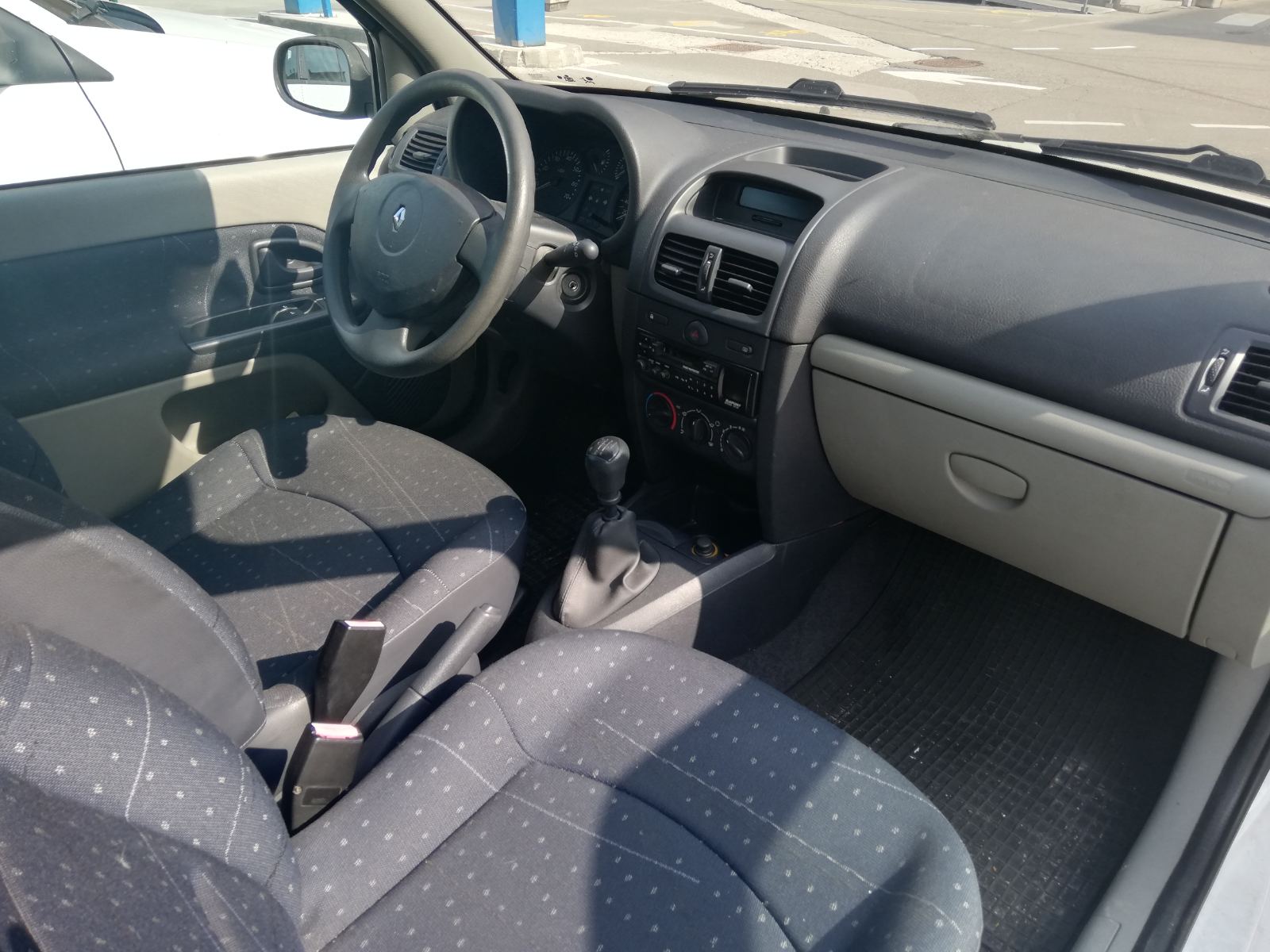 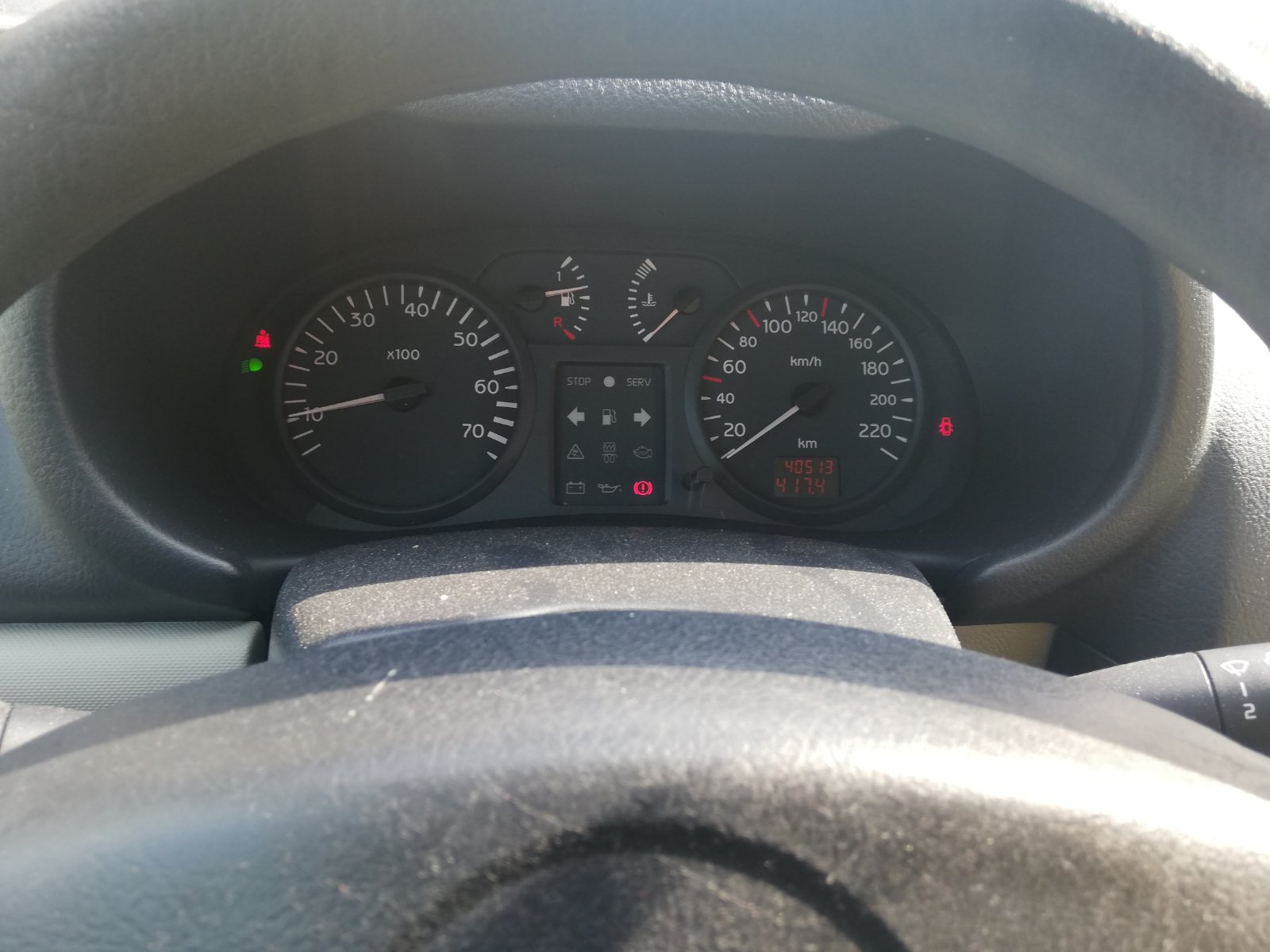 